TÍTULO DO RESUMO EXPANDIDO III SICAM – OUTUBRO/2021Autor Principal1; Autor Secundário 12; Autor Secundário 23; Autor Secundário 341 – Nome Completo Autor Principal. Universidade do Autor Principal. emailautorprincipal@email.com2 – Nome Completo Autor Secundário. Universidade do Autor Secundário. emailautorsecundario@email.com3 – Nome Completo Autor Secundário Dois. Universidade do Autor Secundário Dois. emailautorsecundario2@email.com4 – Nome Completo Autor Secundário Três. Universidade do Autor Secundário Três.emailautorsecundario3@email.comRESUMO: O resumo deverá conter no máximo 250 palavras. Lorem ipsum dolor sit amet, consectetur adipiscing elit. Duis ante mi, placerat at sodales in, malesuada id est. Cras urna justo, pulvinar vitae tincidunt vitae, malesuada at arcu. Phasellus ac tempus magna, vitae tempor eros. Vestibulum sed varius quam. Donec rhoncus eu lacus sit amet tincidunt. Praesent condimentum aliquam arcu, eget iaculis augue vehicula eu. Proin hendrerit neque at dui laoreet tempus. Quisque blandit libero viverra tempus semper. Sed dolor quam, lacinia at leo ac, fermentum consectetur lorem. Sed mi tellus, interdum eget venenatis quis, facilisis in augue. Nullam lectus libero, ultricies in ipsum ac, scelerisque interdum purus. Nunc ut ultricies mi, eu blandit metus. Maecenas vitae egestas lorem. In iaculis tristique mi, at porttitor justo. Ut vestibulum tellus eu posuere eleifend. In hac habitasse platea dictumst. Duis euismod eleifend leo in pharetra. Sed blandit faucibus erat, non gravida nulla vestibulum ut. Ut bibendum, enim in varius sollicitudin, lacus mi fermentum nunc, eu finibus nulla nunc id eros. Praesent vitae aliquet ligula. Fusce congue eu sem ac dignissim. Donec quis ipsum hendrerit, elementum erat non, consequat odio. Phasellus leo enim, luctus in odio aliquet, rhoncus commodo massa. Aenean nec rhoncus orci, id pulvinar lectus. Vestibulum tempus, tellus ut hendrerit rutrum, lectus augue congue lectus, sit amet luctus urna lectus ut justo. Praesent blandit consectetur pulvinar. Proin blandit molestie quam eu ornare. Etiam fermentum convallis nibh, vel porta neque. Donec ut metus eget metus congue varius at ut ligula.Palavras-Chave: Palavra-chave 1; Palavra-chave 2; Palavra-chave 3; Palavra-chave 4; Palavra-chave 5 (máximo de 5)ABSTRACT: The abstract must have 250 words maximum, in english. Lorem ipsum dolor sit amet, consectetur adipiscing elit. Duis ante mi, placerat at sodales in, malesuada id est. Cras urna justo, pulvinar vitae tincidunt vitae, malesuada at arcu. Phasellus ac tempus magna, vitae tempor eros. Vestibulum sed varius quam. Donec rhoncus eu lacus sit amet tincidunt. Praesent condimentum aliquam arcu, eget iaculis augue vehicula eu. Proin hendrerit neque at dui laoreet tempus. Quisque blandit libero viverra tempus semper. Sed dolor quam, lacinia at leo ac, fermentum consectetur lorem. Sed mi tellus, interdum eget venenatis quis, facilisis in augue. Nullam lectus libero, ultricies in ipsum ac, scelerisque interdum purus. Nunc ut ultricies mi, eu blandit metus. Maecenas vitae egestas lorem. In iaculis tristique mi, at porttitor justo. Ut vestibulum tellus eu posuere eleifend. In hac habitasse platea dictumst. Duis euismod eleifend leo in pharetra. Sed blandit faucibus erat, non gravida nulla vestibulum ut. Ut bibendum, enim in varius sollicitudin, lacus mi fermentum nunc, eu finibus nulla nunc id eros. Praesent vitae aliquet ligula. Fusce congue eu sem ac dignissim. Donec quis ipsum hendrerit, elementum erat non, consequat odio. Phasellus leo enim, luctus in odio aliquet, rhoncus commodo massa. Aenean nec rhoncus orci, id pulvinar lectus. Vestibulum tempus, tellus ut hendrerit rutrum, lectus augue congue lectus, sit amet luctus urna lectus ut justo. Praesent blandit consectetur pulvinar. Proin blandit molestie quam eu ornare. Etiam fermentum convallis nibh, vel porta neque. Donec ut metus eget metus congue varius at ut ligula.Keywords: Keyword 1; Keyword 2; Keyword 3; Keyword 4; Keyword 5 (máximo de 5)INTRODUÇÃO: Este resumo expandido deverá conter até 3000 palavras (excluindo as referências, figuras e tabelas), ressaltando a importância e justificativa do trabalho, o objetivo, o local de realização, a metodologia utilizada, os principais resultados e, ao final, a principal conclusão, escritos de maneira clara, coerente e concisa. O conteúdo deve apresentar coerência metodológica.Lorem ipsum dolor sit amet, consectetur adipiscing elit. Duis ante mi, placerat at sodales in, malesuada id est. Cras urna justo, pulvinar vitae tincidunt vitae, malesuada at arcu. Phasellus ac tempus magna, vitae tempor eros. Vestibulum sed varius quam. Donec rhoncus eu lacus sit amet tincidunt. Praesent condimentum aliquam arcu, eget iaculis augue vehicula eu. Proin hendrerit neque at dui laoreet tempus. Quisque blandit libero viverra tempus semper.Sed dolor quam, lacinia at leo ac, fermentum consectetur lorem. Sed mi tellus, interdum eget venenatis quis, facilisis in augue. Nullam lectus libero, ultricies in ipsum ac, scelerisque interdum purus. Nunc ut ultricies mi, eu blandit metus. Maecenas vitae egestas lorem. In iaculis tristique mi, at porttitor justo. Ut vestibulum tellus eu posuere eleifend. In hac habitasse platea dictumst. Duis euismod eleifend leo in pharetra. Sed blandit faucibus erat, non gravida nulla vestibulum ut. Ut bibendum, enim in varius sollicitudin, lacus mi fermentum nunc, eu finibus nulla nunc id eros (Figura 1).Figura 1 - Exemplo de elemento não textual (figura)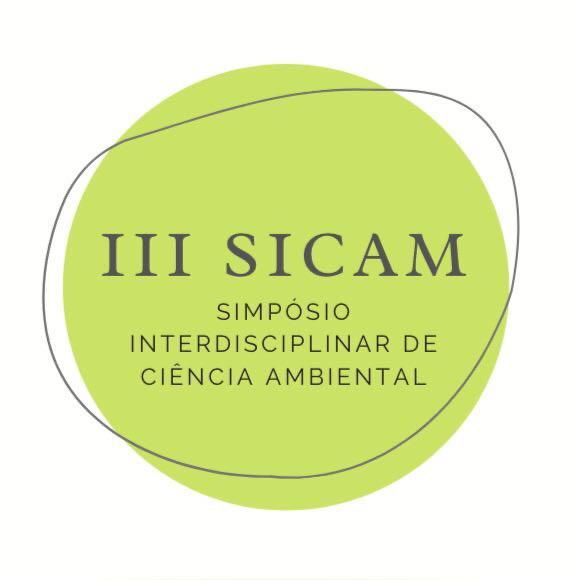 Fonte: SICAM (2021).Praesent vitae aliquet ligula. Fusce congue eu sem ac dignissim. Donec quis ipsum hendrerit, elementum erat non, consequat odio. Phasellus leo enim, luctus in odio aliquet, rhoncus commodo massa. Aenean nec rhoncus orci, id pulvinar lectus. Vestibulum tempus, tellus ut hendrerit rutrum, lectus augue congue lectus, sit amet luctus urna lectus ut justo. Praesent blandit consectetur pulvinar. Proin blandit molestie quam eu ornare. Etiam fermentum convallis nibh, vel porta neque. Donec ut metus eget metus congue varius at ut ligula.MATERIAL E MÉTODOS: Lorem ipsum dolor sit amet, consectetur adipiscing elit. Duis ante mi, placerat at sodales in, malesuada id est. Cras urna justo, pulvinar vitae tincidunt vitae, malesuada at arcu. Phasellus ac tempus magna, vitae tempor eros. Vestibulum sed varius quam. Donec rhoncus eu lacus sit amet tincidunt. Praesent condimentum aliquam arcu, eget iaculis augue vehicula eu. Proin hendrerit neque at dui laoreet tempus. Quisque blandit libero viverra tempus semper.RESULTADOS: Lorem ipsum dolor sit amet, consectetur adipiscing elit. Duis ante mi, placerat at sodales in, malesuada id est. Cras urna justo, pulvinar vitae tincidunt vitae, malesuada at arcu. Phasellus ac tempus magna, vitae tempor eros. Vestibulum sed varius quam. Donec rhoncus eu lacus sit amet tincidunt. Praesent condimentum aliquam arcu, eget iaculis augue vehicula eu. Proin hendrerit neque at dui laoreet tempus. Quisque blandit libero viverra tempus semper (Figura 2).Figura 2: Exemplo de elemento não textual (gráfico)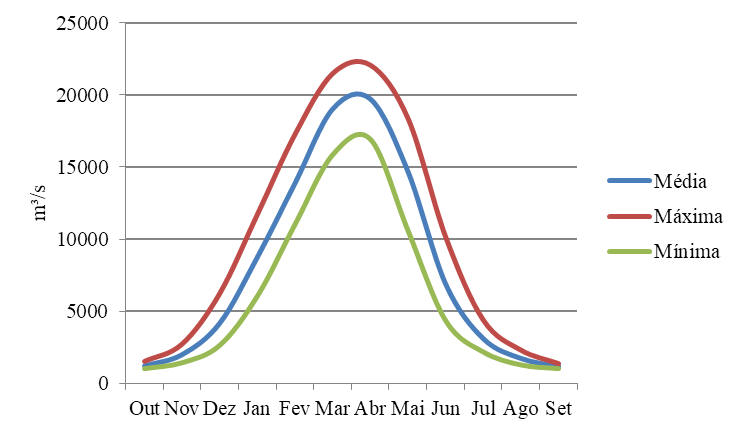 Fonte: SICAM (2021).Sed dolor quam, lacinia at leo ac, fermentum consectetur lorem. Sed mi tellus, interdum eget venenatis quis, facilisis in augue. Nullam lectus libero, ultricies in ipsum ac, scelerisque interdum purus. Nunc ut ultricies mi, eu blandit metus. Maecenas vitae egestas lorem. In iaculis tristique mi, at porttitor justo. Ut vestibulum tellus eu posuere eleifend. In hac habitasse platea dictumst. Duis euismod eleifend leo in pharetra. Sed blandit faucibus erat, non gravida nulla vestibulum ut. Ut bibendum, enim in varius sollicitudin, lacus mi fermentum nunc, eu finibus nulla nunc id eros.Sed varius nisi quis gravida sodales. Suspendisse in turpis id tellus fermentum congue. Cras sodales ipsum sed pellentesque dignissim. Maecenas suscipit finibus felis, in aliquet felis maximus sit amet. Orci varius natoque penatibus et magnis dis parturient montes, nascetur ridiculus mus. Nullam condimentum porttitor justo ac sagittis. Aliquam erat volutpat. Nullam in gravida dui. Curabitur sagittis dolor et nisi aliquet semper. Maecenas interdum, mi ac lobortis egestas, eros elit consectetur odio, sed pellentesque nisl augue et tortor. Integer sit amet sem et dolor facilisis porttitor in in quam. Cras molestie in risus quis semper (Tabela 1).Tabela 1: Exemplo de elemento não gráfico (tabela)Fonte: SICAM (2021),DISCUSSÃO: Lorem ipsum dolor sit amet, consectetur adipiscing elit. Duis ante mi, placerat at sodales in, malesuada id est. Cras urna justo, pulvinar vitae tincidunt vitae, malesuada at arcu. Phasellus ac tempus magna, vitae tempor eros. Vestibulum sed varius quam. Donec rhoncus eu lacus sit amet tincidunt. Praesent condimentum aliquam arcu, eget iaculis augue vehicula eu. Proin hendrerit neque at dui laoreet tempus. Quisque blandit libero viverra tempus semper.Sed dolor quam, lacinia at leo ac, fermentum consectetur lorem. Sed mi tellus, interdum eget venenatis quis, facilisis in augue. Nullam lectus libero, ultricies in ipsum ac, scelerisque interdum purus. Nunc ut ultricies mi, eu blandit metus. Maecenas vitae egestas lorem. In iaculis tristique mi, at porttitor justo. Ut vestibulum tellus eu posuere eleifend. In hac habitasse platea dictumst. Duis euismod eleifend leo in pharetra. Sed blandit faucibus erat, non gravida nulla vestibulum ut. Ut bibendum, enim in varius sollicitudin, lacus mi fermentum nunc, eu finibus nulla nunc id eros (Tabela 1).Praesent vitae aliquet ligula. Fusce congue eu sem ac dignissim. Donec quis ipsum hendrerit, elementum erat non, consequat odio. Phasellus leo enim, luctus in odio aliquet, rhoncus commodo massa. Aenean nec rhoncus orci, id pulvinar lectus. Vestibulum tempus, tellus ut hendrerit rutrum, lectus augue congue lectus, sit amet luctus urna lectus ut justo. Praesent blandit consectetur pulvinar. Proin blandit molestie quam eu ornare. Etiam fermentum convallis nibh, vel porta neque. Donec ut metus eget metus congue varius at ut ligula.Sed varius nisi quis gravida sodales. Suspendisse in turpis id tellus fermentum congue. Cras sodales ipsum sed pellentesque dignissim. Maecenas suscipit finibus felis, in aliquet felis maximus sit amet. Orci varius natoque penatibus et magnis dis parturient montes, nascetur ridiculus mus. Nullam condimentum porttitor justo ac sagittis. Aliquam erat volutpat. Nullam in gravida dui. Curabitur sagittis dolor et nisi aliquet semper. Maecenas interdum, mi ac lobortis egestas, eros elit consectetur odio, sed pellentesque nisl augue et tortor. Integer sit amet sem et dolor facilisis porttitor in in quam. Cras molestie in risus quis semper.CONCLUSÃO: Este resumo expandido deverá conter até 3000 palavras (excluindo as referências, figuras e tabelas), ressaltando a importância e justificativa do trabalho, o objetivo, o local de realização, a metodologia utilizada, os principais resultados e, ao final, a principal conclusão, escritos de maneira clara, coerente e concisa. O conteúdo deve apresentar coerência metodológica.Lorem ipsum dolor sit amet, consectetur adipiscing elit. Duis ante mi, placerat at sodales in, malesuada id est. Cras urna justo, pulvinar vitae tincidunt vitae, malesuada at arcu. Phasellus ac tempus magna, vitae tempor eros. Vestibulum sed varius quam. Donec rhoncus eu lacus sit amet tincidunt. Praesent condimentum aliquam arcu, eget iaculis augue vehicula eu. Proin hendrerit neque at dui laoreet tempus. Quisque blandit libero viverra tempus semper.AGRADECIMENTOS: Se for o caso, devem ser inseridos de forma sucinta.REFERÊNCIAS: Devem ser incluídas apenas aquelas mencionadas no texto e em tabelas, gráficos, fotos ou imagens, aparecendo em ordem alfabética e em letras maiúsculas. Evitar referências de resumos, trabalhos não publicados e comunicação pessoal. A seguir, encontram-se diversos exemplos de como as referências devem ser inseridas.- Um Autor:DE ROSE JÚNIOR, D. Minibasquetebol na escola. São Paulo: Ícone, 2015. 128 p. CHABAY, R. W. Física básica: matéria e interações. 4. ed. Rio de Janeiro: LTC, 2018. SMITH, E. B. Basic chemical thermodynamics. 6th ed. London: Imperial College Press, 2014. 226 p. ISBN: 1783263369. GRANJA, S. I. B. Manual de mediação de conflitos socioambientais. São Paulo: Instituto 5 Elementos, 2012. 92p. ISBN 978-85-63041-05-0. Disponível em: http://www.prefeitura.sp.gov.br/cidade/secretarias/upload/chamadas/manual_mediacao_pdf_1339441673.pdf. Acesso em: 08 abr. 2013. GODINHO, Thais. Vida organizada: como definir prioridades e transformar seus sonhos em objetivos. São Paulo: Gente, 2014. E-book. BOND, Trevor G. Applying the Rash model: fundamental measurement in the human sciences. 2nd ed. New York: Routledge, 2010. 1 CD-ROM.- Dois Autores:VICECONTI, P.; NEVES, S. Introdução à economia. 12. ed. São Paulo: Editora Saraiva, 2013.CALLISTER JR, W. D.; RETHWISCH, D. G. Ciência e engenharia de materiais: uma introdução. 9. ed. Rio de Janeiro: LCT, 2016. 912 p., 21 cm. ISBN 978-85-2163-10-33. HERGERT , W. ; GEILHUFE, R. M. Group theory in solid state physics and photonics: problem Solving with Mathematica. Nova Jersey: John Wiley & Sons, 2018. E-book. Disponível em: https://onlinelibrary.wiley.com/doi/book/ 10.1002/9783527695799. Acesso: 7 mar. 2019.- Três autores:WALKER, J.; HALLIDAY, D.; RESNICK, R. Fundamentos de física: óptica e física moderna. 9.ed. Tradução: Ronaldo Sergio de Biase. Rio de Janeiro: LTC, 2012. v.4. PAMMI, M.; VALLEJO, J. G.; ABRAMS, S. A. Nutrition-infection interactions and impacts on human health. Hoboken: Taylor and Francis, 2014. 422 p. ISBN 9781138033764. GODOY, H. P.; FAZENDA, I.; TAVARES, D. Interdisciplinaridade na pesquisa científica. Campinas, SP: Papirus, 2015. 128 p. (Coleção Praxis). ISBN 978-85-4490-12-43. - Quatro ou mais autores VIEIRA, M. S.; PEREIRA, J. V.; ALBUQUERQUE, A. C. L.; ARAUJO, C. R. F. de; DINIZ, D. N.; MACEDO-COSTA, M. R.; ALVES, P. M. (org.) Plantas medicinais e produtos bioativos na odontologia. João Pessoa: CCTA, 2016. 255 p. HAH, M. et al. Nanotechnology applications for improvements in energy efficiency and environmental management. Hershey: IGI Global, 2015. BETTIOL, W. et al. Aquecimento global e problemas fitossanitários. Brasília: Embrapa, 2017. 488 p. Disponível em: https://www.embrapa.br/meio-ambiente/busca-de-publicacoes/-/publicacao/1077623/aquecimento-global-e-problemas-fitossanitarios. Acesso em: 10 nov. 2017. Nota: quando houver quatro ou mais autores, convém indicar todos. Permite-se a indicação do primeiro autor, seguido da expressão et al.- Responsabilidade pelo conjunto da obra (editor, organizador, coordenador, compilador entre outros) BAVARESCO, A.; BARBOSA, E.; ETCHEVERRY, K. M. (org.). Projetos de filosofia. Porto Alegre: EDIPUCRS, 2011. Ebook. Disponivel em: http://ebooks.pucrs.br/edipucrs/projetosdefilosofia.pdf. Acesso em: 21 ago.2011. MOREIRA, J. R. S. (org.). Energias renováveis, geração distribuída e eficiência energética. Rio de Janeiro: LCT, 2017. RASHID, H.; POLYAK, L.; MOSLEY-THOMPSON, E. (ed.). Abrupt climate change: mechanisms, patterns and impacts. Washington: American Geophysics Union, 2011. E-book. (Geophysic Monograph Serie, v.193). DOI 10.1029/GM193. Disponivel em: https://doi.org/10.1002/9781118670040. Acesso em: 5 abr. 2019. FREITAS, V. P. (coord.). Julgamentos históricos do direito ambiental. Campinas, SP: Millennium, 2010.- Autor entidade (entidades coletivas, governamentais, públicas, particulares etc.) UNIVERSIDADE DE SÃO PAULO. Sistema Integrado de Bibliotecas. Diretrizes para apresentação de dissertações e teses da USP. 3. ed. rev. São Paulo: SIBI USP, 2016. 100 p. (Cadernos de Estudos, 9). INSTITUTO BRASILEIRO DE GEOGRAFIA E ESTATISTICA. Pesquisa nacional da saúde 2013: percepção do estado de saúde, estilos de vida e doenças crônicas. Rio de Janeiro: IBGE, 2015.180 p. SÃO PAULO (Estado). Secretaria Municipal de Educação. Coordenadoria Pedagogica. Direitos de aprendizagem nos ciclos interdisciplinar e autoral. São Paulo: SME/COPED, 2016. 72 p. AGÊNCIA NACIONAL DE ÁGUA (Brasil); COMPANHIA AMBIENTAL DO ESTADO DE SÃO PAULO. Guia nacional de coleta de preservação de amostras: água, sedimento, comunidades aquáticas e efluentes líquidos. Brasília, DF: ANA; São Paulo: CETESB, 2011. 327 p. Disponível em: http://www.cetesb.sp.gpv.br/ userfiles/file/laboratorios/publicacoes/guia-nacional-coleta-2012.pdf. Acesso em: 26 fev. 2015.- Autor com mais de uma obra referenciada GRIFFITHS, D. J. Introduction to electrodynamics. 4th ed. Harlow/Essex: Pearson Education, 2014. GRIFFITHS, D. J. Eletrodinâmica. 3. ed. São Paulo: Pearson, 2011. 402 p. OGATA, K. Engenharia de controle moderno. 5. ed. São Paulo: Pearson Prentice Hall, 2011. 808 p. OGATA, K. Modern control engineering. 5th ed. Boston: Prentice-Hall, 2010. 894 p. (Instrumentation and control series).- Mais de um volume FATIBELLO FILHO, O. Introdução aos conceitos e cálculos da química analítica. São Carlos: Edufscar, 2012. 2 v. LIMA FILHO, O. F. de et al. Adubação verde e plantas de cobertura no Brasil: fundamentos e práticas. Brasília: Embrapa, 2016. v. 1. - Série LIMA, A. L. G. A “criança problema” na escola brasileira: uma análise do discurso pedagógico. Curitiba: Appris, 2018. 210 p. (Educação, tecnologia e transdisciplinaridade). BANERJEE, A. V.; DUFLO, E. (ed.). Handbook of economic field experiments. Amsterdam: North-Holland, 2017. 2 v. (Handbook economics).- Trabalhos acadêmicos BARNABE, R. F. Análise do suprimento de frutas e sua sazonalidade: um estudo de caso na compra de frutas para uma empresa de grande porte. 2011. Trabalho de Conclusão de Curso (Bacharelado em Engenharia de Produção Mecânica) – Escola de Engenharia de São Carlos, Universidade de São Paulo, São Carlos, 2011. NEVES, M. R. das. O currículo cultural de educação física em ação: efeitos nas representações culturais dos estudantes sobre as práticas corporais e seus representantes. 2018. Dissertação (Mestrado em Educação) – Faculdade de Educação, Universidade de São Paulo, São Paulo, 2018. LOPES-CARARO, Eduardo. O papel da autofagia no estresse oncogênico promovido por HRASG12V em queratinocitos humanos imortalizados por E6E7. 2017. Tese (Doutorado em Ciências) – Instituto de Química, Universidade de São Paulo, 2017. DOI: 10.11606/t.46.2017. Disponível em: http://www.teses.usp.br/teses/disponiveis/46/46131/tde-21062017-084659/pt-br.php. Acesso em: 5 abr. 2019.- Trabalho apresentado em evento KRONSTRAND, R. et al. Relationship between melanin and codeine concentrations in hair after oral administration. In: ANNUAL MEETINGS OF THE AMERICAN ACADEMY OF FORENSIC SCIENCE, 1999, Orlando. Proceedings […]. Orlando: Academic Press, 1999. p. 12. ZUBEN, A. V.; CASANOVA, C.; BALDINI, M. B. D.; RANGEL, O.; ANGERAMI, R. N.; RODRIGUES, R. C. A.; PRESOTTO, D. Vigilância epidemiológica da leishmaniose visceral americana (LVA) em cães no município de Campinas, São Paulo. In: REUNIÃO DE PESQUISA APLICADA EM DOENÇAS DE CHAGAS, 26.; REUNIÃO DE PESQUISA APLICADA EM LEISHMANIOSES, 14., 2010, Uberaba. Anais [...]. Uberaba: Universidade Federal do Triangulo Mineiro, 2010. p. 135-175.MULHER E LITERATURA, 16., 2015, Caxias do Sul, RS. Mulheres de letras: do oitocentismo à contemporaneidade: transformações e perspectivas. Caxias do Sul, RS: Educs, 2016. p. 56-62. Disponível em: https://www.ucs.br/site/midia/arquivos/anais-seminario-mulher-literatura2015_2.pdf. Acesso em: 30 abr. 2019. SILVA, E. J. F.; SANTOS, L. F. M. Método, objeto e problema em duas tradições epistemológicas. In: SEMINÁRIOS EM ADMINISTRAÇÃO - SEMEAD, 21., 2018, São Paulo. Anais [...]. São Paulo: EAD/FEA/USP, 2018. Disponível em: http://login.semead.com.br/21semead/anais/arquivos/1804.pdf. Acesso em: 22 abr. 2019. PALETTA, F. A. C. et al. Biblioteca Digital de Teses e Dissertações da Biblioteca do Conjunto das Químicas/USP: digitalização retrospectiva: estudo de caso. In: SEMINÁRIO NACIONAL DE BIBLIOTECAS UNIVERSITÁRIAS, 16.; SEMINÁRIO INTERNACIONAL DE BIBLIOTECAS DIGITAIS, 2., 2010, Rio de janeiro. Anais [...]. Rio de Janeiro: UFRJ; São Paulo: CRUESP, 2010. 1 pen drive.- Artigo de revista FELDMANN, A. E.; MERKE, F.; STUENKEL, O. Argentina, Brazil and Chile and democracy defence in Latin America: principled calculation. International Affairs, Oxford, v. 95, n. 2, p. 447-467, Mar. 2019. SANTI, G. F.; IUNES, L. R.; TIBANA, T. K.; GRUBERT, R. M.; KLAESENER, C.; FORNAZARI, V. A. V.; NUNES, T. F. Radiologia intervencionista e estudantes de medicina no Brasil: uma pesquisa de conhecimento e interesses em uma universidade pública. Revista de Medicina, São Paulo, v. 97, n. 6, p. 515-522, nov./dez. 2018. GOMES, R. B. et al. Novos diálogos dos estudos feministas da deficiência. Revista Estudos Feministas, Florianópolis, v. 27, n. 1, e48155, 2019. HAFSTEIN, V. T. Intangible heritage as a festival; or, folklorization revisited. The Journal of American Folklore, Illinois, v. 131, n. 520, p. 127-149, Spring 2018. DOI: https://www.jstor.org/stable/10.5406/jamerfolk.131.520.0127. Disponível em: https://www.jstor.org/stable/10.5406/jamerfolk.131.520.0127?seq=1#page_scan_tab_contents. Acesso em: 30 abr. 2019. CONSELHO BRASILEIRO DE OFTALMOLOGIA. Degeneração macular relacionada à idade. Revista da Associação Médica Brasileira, São Paulo, v. 59, n. 2, p. 106-111, mar./abr. 2013. DOI: http://dx.doi.org/10.1016/j.ramb.2012.08.002. Disponível em: http://www.scielo.br/pdf/ramb/v59n2/v59n2a07.pdf. Acesso em: 30 abr. 2019. GOMES, B. P. F. A.; HERRERA, D. R. Etiologic role of root canal infection in apical periondotitis and its relationship with clinical symptomatology. Brazilian Oral Research, São Paulo, v. 32, p. 82-110, 2018. Supl. 1. DOI: http://dx.doi.org/10.1590/1807-3107bor-2018.vol32.0069. Disponível em: http://www.scielo.br/pdf/bor/v32s1/1807-3107-bor-32-s01-e069.pdf. Acesso em: 16 abr. 2019.- Artigo e/ou matéria de jornal CRÉDITO à agropecuária será de R$156 bilhões até 2015. Jornal do Commercio, Rio de Janeiro, ano 97, n. 156, p. A3, 20 maio 2014. OTTA, Lu Aiko. Parcela do tesouro nos empréstimos do BNDES cresce 566% em oito anos. O Estado de S. Paulo, São Paulo, ano 131, n. 42656, 1 ago. 2010. Economia & Negócios, p. B1. GRYNBAUM, M. M. How to cover 2020: assume nothing and beware of Twitter. The New York Times, New York, 16 Apr. 2019. Disponível em: https://www.nytimes.com/2019/04/16/business/media/2020-campaign-journalism-advice.html. Acesso em: 17 abr. 2019.- Legislação BRASIL. Código de processo civil e legislação processual em vigor. Theotonio Negrão, José Roberto F. Gouvêa, Luis Guilherme A. Bondioli, João Francisco N. da Fonseca. 49. ed. São Paulo: Saraiva Jur, 2018. BRASIL. Congresso. Senado. Resolução nº 17, de 1991. Autoriza o desbloqueio de Letras Financeiras do Tesouro do Estado do Rio Grande do Sul, através de revogação do parágrafo 2º, do artigo 1º da resolução nº 72, de 1990. Coleção de leis da República Federativa do Brasil, Brasília, DF, v. 183, p. 1156-1157, maio/jun. 1991. BRASIL. [Constituição (1988)]. Constituição da República Federativa do Brasil. Organizado por Cláudio Brandão de Oliveira. Rio de Janeiro: Roma Victor, 2002. BRASIL. [Constituição (1988)]. Emenda Constitucional nº 9, de 9 de novembro de 1995. Dá nova redação ao art. 177 da Constituição Federal, alterando e inserindo parágrafos. Lex: legislação federal e marginalia, São Paulo, v. 59, p. 1966, out./dez. 1995. BRASIL. Medida provisória nº 1.569-9, de 11 de dezembro de 1997. Estabelece multa em operações de importação, e dá outras providências. Diário Oficial [da] República Federativa do Brasil, Poder Executivo, Brasília, DF, 14 dez. 1997. Seção 1, p. 29514.- Documentos cartográficos BRASIL e parte da América do Sul: mapa político, escolar, rodoviário, turístico e regional. São Paulo: Michalany, 1981. 1 mapa, color., 79 cm x 95 cm. Escala 1:600.000. COMPANHIA DE PESQUISAS E RECURSOS MINERAIS. Bacia do rio Xingu. [S. l.], [20--]. 1 mapa, color. Disponível em: http://sace.cprm.gov.br/xingu/. Acesso em: 5 abr. 2019. LA VIGNA, F.; MAZZA, R. (coord.). Carta idrogeologica di Roma: Hydrogeological map of Rome. [Pomezia]: ISPRA, 2015. 1 mapa, color., 139 x 98 cm. Escala: 1:50.00. BRASIL. METAR – Aeroportos. Imagem de satélite IR_T_Realçada (MASTER) GoesEast. São Paulo: IAG-USP. Departamento de Meteorologia, 2019. 1 imagem de satélite. GOES EAST. 16 abr. 2019. 19:10Z. Disponível em: http://www.master.iag.usp.br/observados/mapa/satelite/. Acesso em: 16 abr. 2019TabelaJanFevMarAbrMaiJunJulAgoSetOutNovDezA1100160025004000180012001000900750700800900B1100160040008000400020001200900750700800900